§6850.  Purpose and intentThe Legislature finds that encouragement of major investments in shipbuilding facilities in this State and the preservation of substantial numbers of jobs are in the public interest and promote the general welfare of the people of the State.  The Legislature further finds that the enactment of incentives as set forth in this chapter to promote major shipbuilding investments in the State and substantial job retention is necessary in order to ensure the long-term survival of the shipbuilding industry in this State, to preserve numerous opportunities for jobs for the people of the State, to make this State more competitive in the shipbuilding industry and thus to ensure the preservation and betterment of the economy of the State for the benefit of its people.  The Legislature further finds that the foregoing benefits to the State and its people far exceed the costs to the State of providing the incentives set forth in this chapter.  The Legislature further finds that the provisions of this chapter are necessary to accomplish these objectives.  [PL 1997, c. 449, §1 (NEW).]The Legislature recognizes that the incentives offered by the State pursuant to this chapter are intended to induce major investments in shipbuilding facilities and that any party who accepts and reasonably relies upon these inducements in making qualified investments is entitled to the full realization of these incentives without impairment by subsequent changes in law.  The Legislature recognizes that when determining whether a project is financially feasible, an investing party must rely in good faith upon the Legislature to assure that the promised incentives of this law will be available for a period of up to 20 years and that a party's confidence in the full realization of these benefits is a critical factor in inducing it to make the desired investment.  It is the intent of this Legislature that all successor Legislatures honor the commitments held out by this chapter.  [PL 1997, c. 449, §1 (NEW).]SECTION HISTORYPL 1997, c. 449, §1 (NEW). The State of Maine claims a copyright in its codified statutes. If you intend to republish this material, we require that you include the following disclaimer in your publication:All copyrights and other rights to statutory text are reserved by the State of Maine. The text included in this publication reflects changes made through the First Regular and First Special Session of the 131st Maine Legislature and is current through November 1, 2023
                    . The text is subject to change without notice. It is a version that has not been officially certified by the Secretary of State. Refer to the Maine Revised Statutes Annotated and supplements for certified text.
                The Office of the Revisor of Statutes also requests that you send us one copy of any statutory publication you may produce. Our goal is not to restrict publishing activity, but to keep track of who is publishing what, to identify any needless duplication and to preserve the State's copyright rights.PLEASE NOTE: The Revisor's Office cannot perform research for or provide legal advice or interpretation of Maine law to the public. If you need legal assistance, please contact a qualified attorney.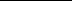 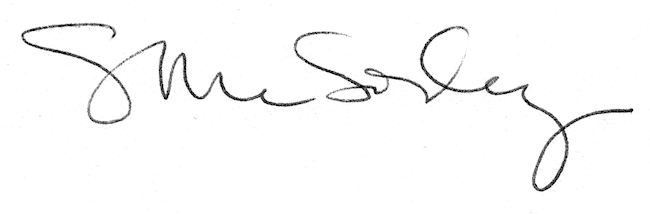 